LAPORAN RESMIPRAKTIKUM BIOMETRIKA HUTAN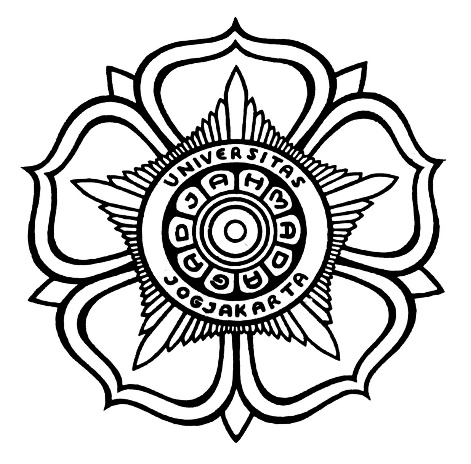 Nama	: Siti HudaiyahNIM	: 15/382926/KT/08128Co Ass	: Fatimah Ayu WarahapsariShift	: Jumat 15:00 WIBLABORATORIUM KOMPUTASI DAN BIOMETRIKA HUTANBAGIAN MANAJEMEN HUTANFAKULTAS KEHUTANANUNIVERSITAS GADJAH MADAYOGYAKARTA2015LEMBAR PENGESAHANLaporan ini disahkan pada Hari	: SabtuTanggal	: 19 Desember 2015	Mengetahui,	Co Ass	Praktikan	Fatimah Ayu Warahapsari	Siti Hudaiyah	14/367984/KT/07873	15/382926/KT/08128	KATA PENGANTARPuji syukur Alhamdulillah penyusun panjatkan ke hadirat Allah SWT yang telah melimpahkan rahmat, hidayah dan inayah-Nya kepada penyusun sehingga penyusun dapat menyelesaikan Laporan Resmi Praktikum Biometrika Hutan dengan baik.Laporan ini berisi tentang data hasil dan pembahasan materi selama praktikum mata kuliah Biometrika Hutan Semester I di Laboratorium Komputasi dan Biometrika Hutan, Fakultas Kehutanan, Universitas Gadjah Mada.Penyusunan laporan ini tidak lepas dari bantuan berbagai pihak, oleh karena itu penyusun ingin menyampaikan terima kasih yang sebesar-besarnya kepada:Dr. Ronggo Sadono selaku dosen mata kuliah Biometrika Hutan.Bapak Bambang selaku laboran Laboratorium Komputasi dan Biometrika Hutan.Fatimah Ayu Warahapsari selaku asisten praktikum Biometrika Hutan.Teman-teman General Forestry 2015 yang luar biasa.Laporan ini disusun sebagai salah satu syarat mengikuti responsi serta sebagai pertanggungjawaban atas praktikum yang telah dilaksanakan. Penyusun menyadari bahwa laporan ini masih jauh dari sempurna. Oleh karena itu, penyusun mengharapkan kritik dan saran yang konstruktif agar menjadi lebih baik lagi di masa yang akan datang. Semoga laporan ini dapat bermanfaat bagi para pembaca.	Yogyakarta, 16 Desember 2015	PenyusunKESAN DAN PESANKesan :Praktikum Biometrika Hutan merupakan praktikum paling asyik dan menyenangkan karena paling slow dibandingkan dengan praktikum mata kuliah yang lain. Namun tanggung jawab menulis laporan dengan data yang banyak  cukup membuat kita ber-hmm panjang. General Forestry 2015, kalian luar biasa !Pesan :Terima kasih Mba Fatimah telah menemani praktikum kami sehingga terasa menyenangkan. Maafkan kami sering terlambat kedatangannya, terlambat laporannya, usil, ngeselin hehe. Kedepannya mungkin laporan praktikum segera dibagikan kepada praktikan agar jika ada perbaikan bisa dilakukan secara maksimal. Praktikum Biometrika Hutan semoga bermanfaat dan jadi bahan pembelajaran untuk kita semua 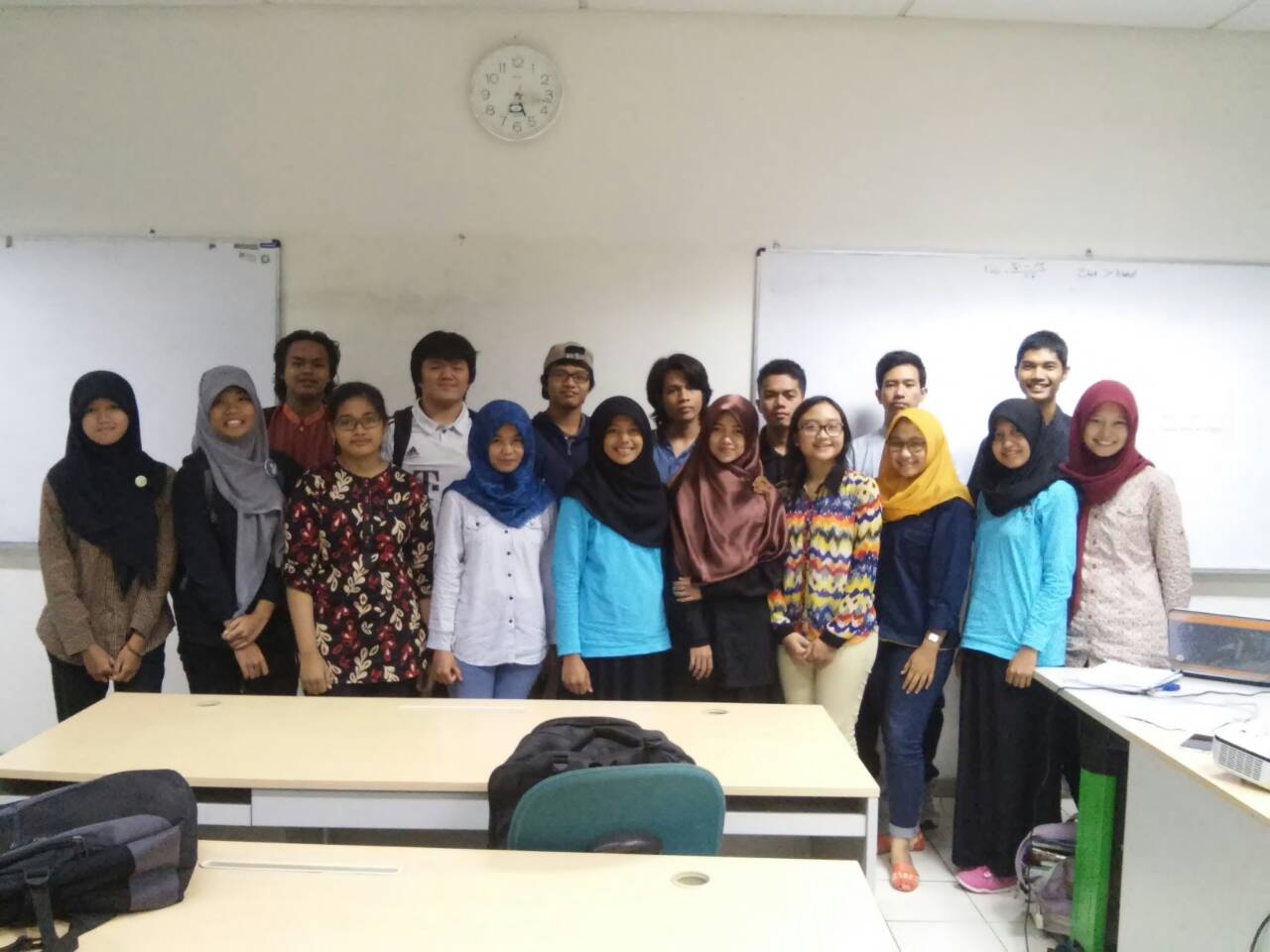 